                                                 FRIENDS.                                                “Joey learning French.”Before you watch.Answer these questions.Who usually has an audition?What should an actor have to get a good part in?Should people lie on their resume?Try this.According to                     1)  jobHave                                  2)  ridingSounds                              3)  simpleGood                                 4)  an auditionFeel                                   5)  same to meRegional                           6)  my resumeHorseback                        7)  badlyPretty                                8)  dialect1____3.____4.____5.____6.____7.____8.____While you watch.Watch I, II, III, IV, V sequences and give short answers to these questions.Does Joey need to speak French?______________________Does Joey speak fluent French?_______________________Who tried to taught him French?______________________Was Joey pretty good?____________________Can he really speak French?_________________Correct yourself ex.2.                           1____3.____4.____5.____6.____7.____8.____Watch VI, VII sequences and try to translate these phrases.Regional dialect __________________________________Retarded ________________________________________Good job! _______________________________________Buddy __________________________________________Great ___________________________________________Tap dance _______________________________________Drink a gallon of milk _____________________________After you watch.  1. Match these words for the characters.                             INPATIENT          RETARDED           FLUENT FRENCH           AWFUL FRENCH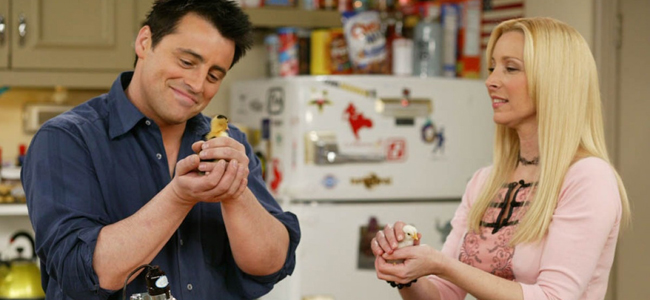 2.  Number the sequences in the order in which you see them.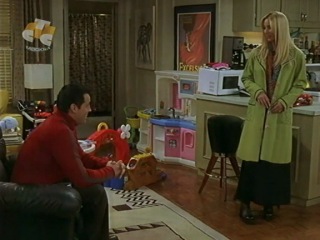 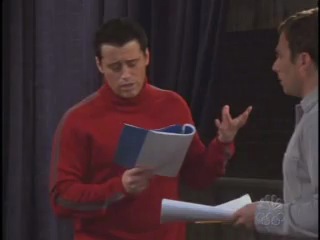 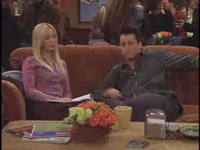 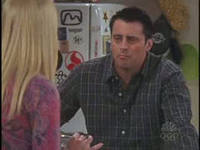 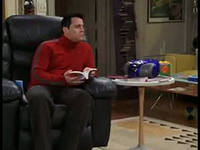 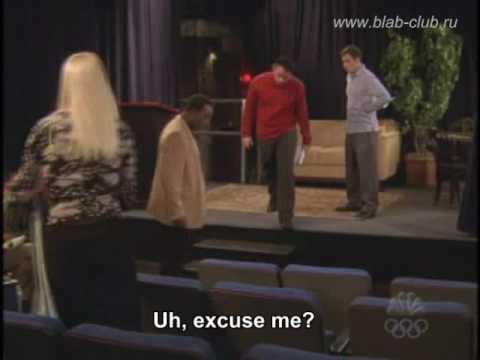 Your homework.Translate all the phrases ex.2, p.1 into Russian in written form.Give a short summary of the story. 